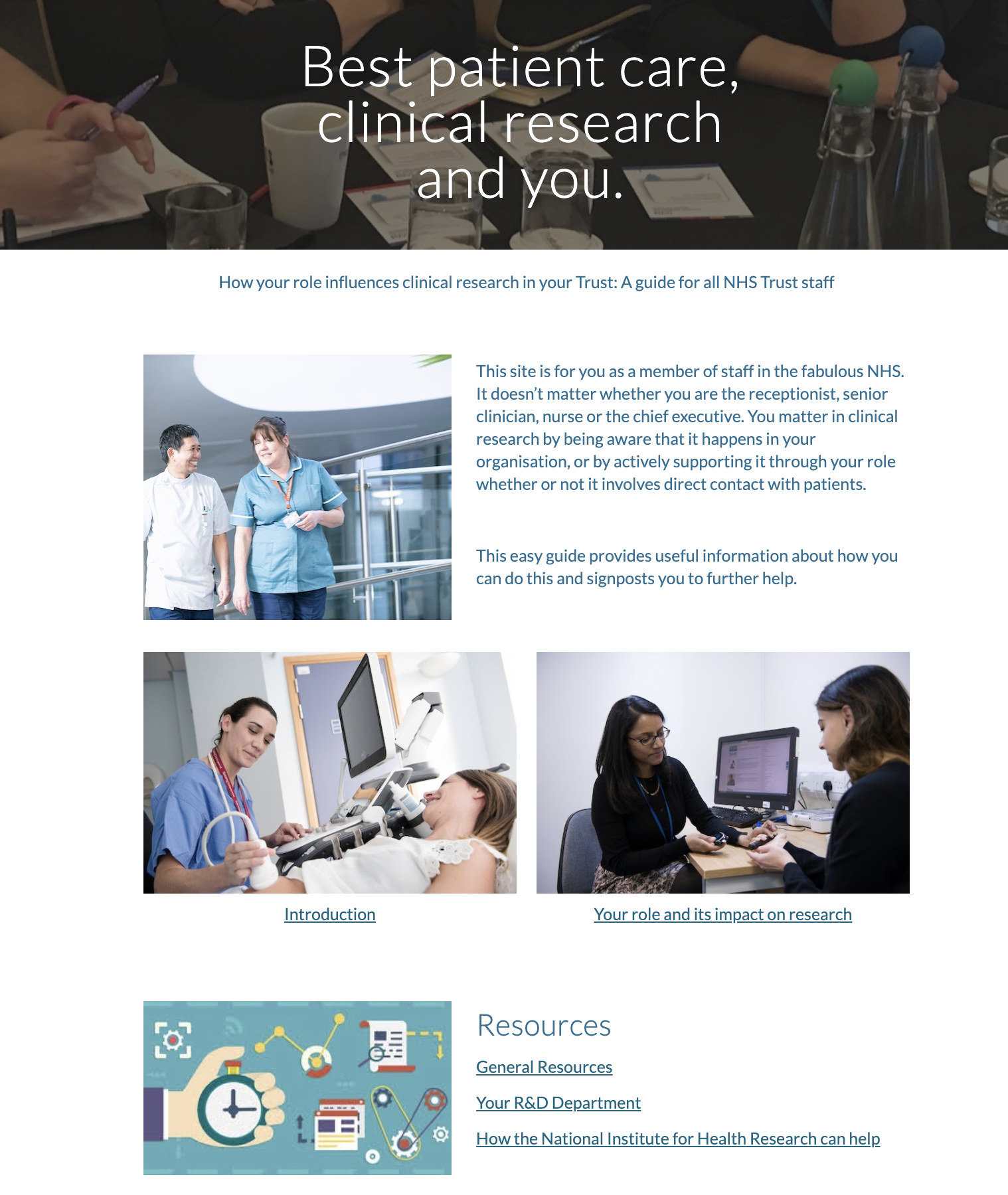 Page ID: Home pageCorporatisation and badging: local styles and badgeAdd partnership badging - NIHR, NHSE, UKRD, NHS R&DText content:All text required. Some localisation can be added/edited inPictures, diagrams content and general layout:Can be localisedNavigation: Basic navigation to ‘Introduction’ page and ‘Staff roles’ requiredResource pages navigation section recommendedText for copying:Title: Best Patient Care, Clinical Research, and YouSubtitle: How your role influences clinical research in your Trust: A guide for all NHS Trust staffBody: This site is for you as a member of staff in the fabulous NHS. It doesn’t matter whether you are the receptionist, senior clinician, nurse or the chief executive. You matter in clinical research by being aware that it happens in your organisation, or by actively supporting it through your role whether or not it involves direct contact with patients. This easy guide provides useful information about how you can do this and signposts you to further help.Internal links to be included:IntroductionLink: https://sites.google.com/nihr.ac.uk/bestpatientcareclinicalresearc/introductionYour role and its impact on clinical researchLink: https://sites.google.com/nihr.ac.uk/bestpatientcareclinicalresearc/your-role-and-its-impact-on-researchGeneral ResourcesLink: https://sites.google.com/nihr.ac.uk/bestpatientcareclinicalresearc/home/resourcesYour R&D DepartmentLink: https://sites.google.com/nihr.ac.uk/bestpatientcareclinicalresearc/home/working-with-nhs-rdHow the National Institute for Health Research can helpLink: https://sites.google.com/nihr.ac.uk/bestpatientcareclinicalresearc/home/how-the-nihr-can-support-your-research 